Immediate Release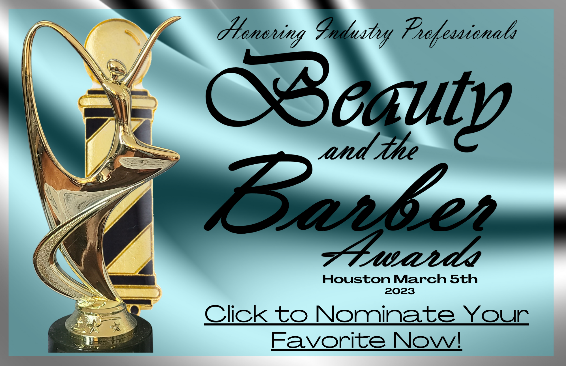 December 21, 2022Beauty Under One Roof – BUORBeauty and the Barber Awards                 Nominations Now Open A Salute Excellence in Hairstyling, Beauty, Barbering Industry and pays tribute to Legends & Icons who have made positive contributions to the industry and the communities they serve.The public nominations / votes from the community at large Honors of the year include: Hairstylist, Barber Make Up Artist, Nail Tech, Extension Specialist, Natural Textured Stylist, Rising Stars, Social Influencer, etc. Online Nominations & Vote online at BeautyUnderOneRoof.comWinners will be announced at the                                                            Beauty And the Barber Awards Ceremony March 5th 2023 at Grooves of HoustonThis is an evening of Glitz and Glamour, with musical guest, fashion exhibition, celebrity host and personalities.In the Black & Brown communities the Beauty & Barber professionals are an important part of the culture.  Exemplifying the real meaning of entrepreneurship, business ownership, community service, leaders and servitude.  Earker Coleman owner of BUOR began Beauty and the Barber Awards to acknowledge the individual and collective value these unsung heroes contribute to the lives of the communities they serve.Portion of proceeds benefit City Wide Beauticians & Barbers Association Scholarship Fund (Financial Awards given to Beauty & / or Barber School Students) Beauty and the Barber Awards is produced Beauty Under One Roof “BUOR” a consulting firm that provides marketing and signature events for the beauty industry. Source: Beauty Under One Roof Contact: Earker Coleman                                                                                                                             832.303.1583                                                                                        beautyunderoneroof.com                                                   beautyunderoneroof@gmail.com 